САХАЛИНСКАЯ ОБЛАСТЬЗАКОНО НАЛОГЕ НА ИМУЩЕСТВО ОРГАНИЗАЦИЙПринятСахалинской областной Думой20 ноября 2003 годаСтатья 1Настоящим Законом в соответствии с Налоговым кодексом Российской Федерации устанавливается и вводится на территории Сахалинской области налог на имущество организаций.Статья 1-1(введена Законом Сахалинской областиот 28.11.2014 N 76-ЗО)Налоговая база определяется с учетом особенностей, установленных настоящей статьей, как кадастровая стоимость имущества в отношении:(в ред. Закона Сахалинской области от 27.11.2017 N 104-ЗО)1) административно-деловых центров общей площадью свыше 1000 квадратных метров (за исключением объектов, находящихся в оперативном управлении органов государственной власти Сахалинской области, государственных органов Сахалинской области, органов местного самоуправления, областных (муниципальных) автономных, бюджетных и казенных учреждений), торговых центров (комплексов) и помещений в них, включенных в перечень объектов недвижимого имущества, формирование и размещение которого осуществляется в соответствии со статьей 378.2 Налогового кодекса Российской Федерации;(п. 1 в ред. Закона Сахалинской области от 27.11.2017 N 104-ЗО)2) нежилых помещений, назначение, разрешенное использование или наименование которых в соответствии со сведениями, содержащимися в Едином государственном реестре недвижимости, или документами технического учета (инвентаризации) объектов недвижимости предусматривает размещение торговых объектов, либо которые фактически используются для размещения торговых объектов, включенных в перечень объектов недвижимого имущества, формирование и размещение которого осуществляется в соответствии со статьей 378.2 Налогового кодекса Российской Федерации;(в ред. Закона Сахалинской области от 27.11.2017 N 104-ЗО)3) объектов недвижимого имущества иностранных организаций, не осуществляющих деятельность в Российской Федерации через постоянные представительства, а также объектов недвижимого имущества иностранных организаций, не относящихся к деятельности данных организаций в Российской Федерации через постоянные представительства.Статья 2(в ред. Закона Сахалинской областиот 28.10.2022 N 90-ЗО)1. Ставка налога на имущество организаций (далее - налог) устанавливается в размере 2,2 процента налоговой базы, если иное не предусмотрено в настоящей статье.2. Ставка налога устанавливается в размере 2 процентов налоговой базы в отношении указанных в статье 1-1 настоящего Закона объектов недвижимого имущества, налоговая база по которым определяется как кадастровая стоимость.Статья 3(в ред. Закона Сахалинской областиот 28.10.2022 N 90-ЗО)1. Освобождаются от уплаты налога:1) организации - в отношении имущества, используемого (предназначенного) для целей производства электрической и (или) тепловой энергии, входящего в состав объектов единичной установленной мощностью не менее 45 МВт в соответствии с перечнем, утверждаемым Правительством Сахалинской области, - в течение трех лет со дня учета указанного имущества на балансе организации в качестве объектов основных средств;2) государственные учреждения Сахалинской области, муниципальные учреждения, основным видом деятельности которых является деятельность в сфере физической культуры и спорта, - в отношении имущества, закрепленного за ними на праве оперативного управления, вновь созданного и введенного в эксплуатацию не ранее 1 января 2018 года, первоначальной балансовой стоимостью более 3000000000 (три миллиарда) рублей;3) организации - в отношении газопроводов газораспределительной сети с давлением до 1,2 МПа включительно, построенных за счет внебюджетных средств в рамках реализации региональной программы газификации жилищно-коммунального хозяйства, промышленных и иных организаций Сахалинской области на 2021 - 2030 годы, утвержденной Правительством Сахалинской области, и введенных в эксплуатацию после 1 января 2022 года;4) организации, осуществляющие деятельность в сфере физической культуры и спорта в качестве основного вида деятельности, - в отношении вновь созданного имущества в виде объектов спорта (арена ледовая, бассейн, зал спортивный, многофункциональный спортивный комплекс (физкультурно-оздоровительный комплекс)), которые созданы без привлечения средств федерального, областного и местного бюджетов и не переданы во владение и пользование третьим лицам, - в течение пяти налоговых периодов с начала отчетного периода, в котором указанное имущество учтено на балансе организации в качестве объектов основных средств.2. Налог уплачивается в размере 50 процентов исчисленной суммы налога:1) организациями, включенными в порядке, установленном Правительством Сахалинской области, в Реестр организаций, реализующих инвестиционные проекты в соответствии с Перечнем приоритетных инвестиционных проектов Сахалинской области, предусмотренным Законом Сахалинской области от 31 марта 2010 года N 16-ЗО "О государственной поддержке инвестиционной деятельности в Сахалинской области", - в отношении вновь созданного, приобретенного и не входившего в состав налоговой базы до начала реализации инвестиционных проектов имущества - на срок окупаемости инвестиционных проектов, но не более чем на пять налоговых периодов с начала отчетного периода, в котором указанное имущество учтено на балансе организации в качестве объектов основных средств;2) организациями - в отношении автомобильных дорог общего пользования регионального, межмуниципального и местного значения, закрепленных за ними на праве оперативного управления или хозяйственного ведения.3. Организации, получившие статус резидента территории опережающего социально-экономического развития в соответствии с Федеральным законом от 29 декабря 2014 года N 473-ФЗ "О территориях опережающего социально-экономического развития в Российской Федерации" либо статус резидента свободного порта Владивосток в соответствии с Федеральным законом от 13 июля 2015 года N 212-ФЗ "О свободном порте Владивосток", в отношении имущества, используемого для осуществления деятельности, предусмотренной соглашением об осуществлении деятельности на территории опережающего социально-экономического развития либо на территории свободного порта Владивосток, освобождаются от уплаты налога в течение пяти налоговых периодов, начиная с налогового периода, в котором недвижимое имущество учтено на балансе организации в качестве объектов основных средств, а в течение последующих пяти налоговых периодов уплачивают налог в размере 50 процентов исчисленной суммы налога. Указанные налоговые льготы применяются в отношении имущества, удовлетворяющего в течение налогового периода одновременно следующим условиям: имущество принято на учет в качестве объектов основных средств после дня включения организации в реестр резидентов территории опережающего социально-экономического развития либо в реестр резидентов свободного порта Владивосток; имущество ранее не учитывалось на балансе в качестве объектов основных средств иными лицами; имущество расположено на территории опережающего социально-экономического развития либо на территории свободного порта Владивосток.4. Организации, зарегистрированные на территории Сахалинской области, основным видом деятельности которых является предоставление денежных ссуд под залог недвижимого имущества, уплачивают налог в размере 4,5 процента исчисленной суммы налога в отношении многоквартирных домов (квартир), учитываемых на балансе организации в качестве объектов основных средств и предназначенных для сдачи внаем. Указанная налоговая льгота применяется при условии направления в течение налогового периода средств на строительство многоквартирных домов для сдачи внаем и выдачу займов под залог недвижимого имущества в объеме не менее высвободившихся средств в результате применения налоговой льготы.Статья 4Утратила силу с 1 января 2022 года. - Закон Сахалинской области от 29.10.2021 N 86-ЗО.Статья 5Утратила силу с 1 января 2014 года. - Закон Сахалинской области от 15.07.2013 N 78-ЗО.Статья 6Настоящий Закон вступает в силу с 1 января 2004 года.Статья 7Считать утратившими силу:Закон Сахалинской области "О льготах по уплате налога на имущество предприятий" от 2 июля 1998 года N 74 (газета "Губернские ведомости", 07.07.1998, N 78(542));Закон Сахалинской области "О внесении дополнений в отдельные законы Сахалинской области о налогах" от 15 февраля 2001 года N 243 (газета "Губернские ведомости", 21.02.2001, N 34(1187));Закон Сахалинской области "О внесении дополнений в статью 1 Закона Сахалинской области "О льготах по уплате налога на имущество предприятий" от 9 июня 2003 года N 409 (газета "Губернские ведомости", 17.06.2003, N 118(1770)).И.о. губернатораСахалинской областиС.П.Белозерскихг. Южно-Сахалинск24 ноября 2003 годаN 442Приложение N 1к ЗаконуСахалинской области"О налоге на имущество организаций"Форма 1. РАСЧЕТ ПО НАЛОГУ НА ИМУЩЕСТВО ОРГАНИЗАЦИЙИсключена. - Закон Сахалинской области от 26.04.2004 N 496.Приложение N 2к ЗаконуСахалинской области"О налоге на имущество организаций"Форма 2. РАСЧЕТ ПО НАЛОГУ НА ИМУЩЕСТВО ОРГАНИЗАЦИЙ(по обособленному подразделению организации)Исключена. - Закон Сахалинской области от 26.04.2004 N 496.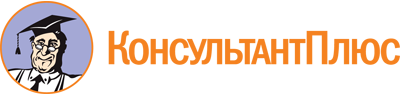 Закон Сахалинской области от 24.11.2003 N 442
(ред. от 28.10.2022)
"О налоге на имущество организаций"
(принят Сахалинской областной Думой 20.11.2003)Документ предоставлен КонсультантПлюс

www.consultant.ru

Дата сохранения: 18.06.2023
 24 ноября 2003 годаN 442Список изменяющих документов(в ред. Законов Сахалинской областиот 26.04.2004 N 496, от 26.11.2004 N 546, от 10.04.2007 N 29-ЗО,от 17.06.2008 N 46-ЗО, от 25.05.2009 N 42-ЗО, от 30.03.2010 N 14-ЗО,от 05.10.2010 N 82-ЗО, от 09.03.2011 N 19-ЗО, от 12.10.2012 N 89-ЗО,от 15.07.2013 N 78-ЗО, от 28.11.2013 N 111-ЗО, от 28.11.2014 N 76-ЗО,от 23.04.2015 N 22-ЗО, от 17.10.2016 N 79-ЗО,от 28.11.2016 N 99-ЗО (ред. 19.03.2019), от 27.11.2017 N 104-ЗО,от 27.11.2017 N 105-ЗО, от 20.03.2018 N 16-ЗО, от 04.03.2019 N 8-ЗО,от 19.03.2019 N 21-ЗО, от 21.04.2020 N 26-ЗО, от 06.07.2020 N 50-ЗО,от 26.11.2020 N 84-ЗО, от 12.05.2021 N 27-ЗО, от 29.10.2021 N 86-ЗО,от 01.06.2022 N 39-ЗО, от 28.10.2022 N 90-ЗО)Пункт 2 части 1 статьи 3 применяется по 31 декабря 2025 года (Закон Сахалинской области от 28.10.2022 N 90-ЗО).Пункт 3 части 1 статьи 3 применяется по 31 декабря 2024 года (Закон Сахалинской области от 28.10.2022 N 90-ЗО).В соответствии с Законом Сахалинской области от 27.03.2023 N 22-ЗО с 1 января 2024 года часть 1 статьи 3 будет дополнена пунктом 5 следующего содержания:"5) управляющие компании паевых инвестиционных фондов - в отношении квартир, предоставленных юридическим и (или) физическим лицам на основании договоров аренды или найма для проживания граждан в указанных квартирах.".Часть 4 статьи 3 применяется по 31 декабря 2025 года (Закон Сахалинской области от 28.10.2022 N 90-ЗО).